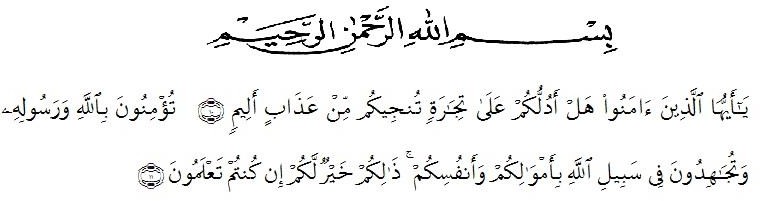 Artinya:‘’Hai orang-orang yang beriman, sukakah kamu aku tunjukkan suatu perniagaan yang dapat menyelamatkan mu dari azab yang pedih? (10). (Yaitu) kamu beriman kepada Allah dan Rasul-Nya dan berjihad di jalan Allah dengan harta dan jiwamu. Itulah yang lebih baik bagimu, jika kamu mengetahui. (11) (QS.ash-Shaff:10- 11).’’.Puji syukur saya ucapkan ke hadirat Allah SWT atas limpahan rahmat, taufik dan hidayah-Nya kepada kita semua, sehingga penulis dapat menyelesaikan skripsi ini.Penyusunan skripsi ini bertujuan untuk melengkapi syarat untuk memperoleh gelar Sarjana Ekonomi (SE) di Universitas Muslim Nusantara Al-Washliyah. Adapun skripsi ini berjudul: “Pengaruh Kreativitas Terhadap Keberhasilan Usaha Pada Usaha Mikro Kecil Menengah (UMKM) Di Desa Patumbak Kampung Kecamatan Patumbak Kabupaten Deli Serdang ”.Penulis juga menyadari bahwa skripsi ini masih jauh dari sempurna. Untuk itu penulis dengan rasa senang hati menerima kritikan dan saran yang tujuannyauntuk membangun dan menyempurnakan skripsi ini nantinya.Dalam penulisan skripsi ini, penulis telah mendapatkan bantuan dan bimbingan baik secara lisan mau pun tulisan dari beberapa pihak. Oleh karena itu, pada kesempatan kali ini penulis mengucapkan terima kasih yang sebesar-besarnya kepada:Bapak Dr. KRT. Hardi Mulyono, K. Surbakti selaku Rektor Universitas Muslim Nusantara Al-Washliyah Medan.Ibu Dr. Anggia Sari Lubis, SE, M.Si, selaku Dekan Fakultas Ekonomi Universitas Muslim Nusantara Al-Washliyah Medan.Bapak Toni Hidayat, S.E, M.Si selaku Kepala Program Studi Manajemen Universitas Muslim Nusantara Al-Washliyah Medan.Ibu Nur’ain Harahap, S.Kom, MA selaku Dosen Pembimbing penulis yang telah membimbing dan memberikan saran kepada penulis demi kesempurnaan skripsi ini.Bapak Arief  Hadian, SE., MM selaku Penguji I dan Bapak Toni Hidayat, SE., M.Si selaku Penguji II yang telah memberikan saran dan masukan kepada penulis demi kesempurnaan skripsi ini.Seluruh Staff dosen pengajar UMN Al-Washliyah Medan yang telah membantu penulis dalam menyelesaikan skripsi ini.Seluruh wirausaha UMKM Patumbak Kampung yang telah bersedia membantu dan menyediakan semua materi yang penulis butuhkan dalam menyelesaikan skripsi ini.Teristimewa kepada kedua Orang Tua tercinta yang telah banyak memberikan dorongan, motivasi, semangat, dukungan dan do’anya yang tak henti-hentinya tercurah kepada penulis sehingga dapat terselesaikan nya skripsi ini.Sahabat-sahabat saya yang ada di Universitas Muslim Nusantara Al- Washliyah Medan.Seluruh teman-teman saya sefakultas ekonomi khususnya jurusan manajemen maupun teman teman lainnya.Semoga itikad dan amal baik yang telah diberikan mendapatkan balasan dari Allah SWT. Tak lupa saya hantarkan maaf kepada semua pihak atas segala kesalahan dan kekurangan dalam penulisan skripsi ini. Akhir kata, penulis berharap semoga skripsi ini dapat menambah ilmu dan mempunyai manfaat bagi pembacanya dan bagi penulis.Medan, Agustus 2021PenyusunSoriyani HarahapNPM :17311439